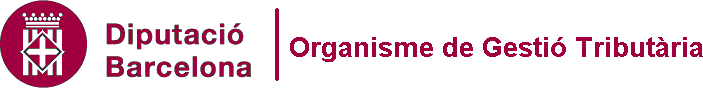 Si desitja que l'Organisme de Gestió Tributària es posi en contacte amb vostè per fer un tràmit o consulta, empleni les dades d'aquest formulari i des de l'oficina gestora del seu municipi es posaran en contacte amb vostè per ajudar-lo.Si desea que el Organismo de Gestión Tributaria se ponga en contacto con usted para hacer un trámite o consulta, rellene los campos de este formulario y desde la oficina gestora de su municipio se pondrán en contacto con usted para ayudarlo.NIF................................................................................................................................................................................Nom/Nombre................................................................................................................................................................Telèfon/Teléfono..........................................................................................................................................................Correu electrònic/Correo electrónico............................................................................................................................     Vull que em truquin/Quiero que me llamen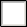      Vull que m'atenguin per correu electrònic/Quiero que me atiendan por correo electrónico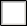      Vull pagar/Quiero  pagar     Vull informació sobre un embargament de deutes/Quiero información sobre un embargo de deudas     Vull demanar cita prèvia/Quiero pedir cita previa     Vull un justificant de pagament/Quiero un justificante de pago     Altres motius: breu descripció de la consulta/Otros motivos: breve descripción de la consulta............................................................................................................................................................Protecció de dades personals. L'Organisme de Gestió Tributària de la Diputació de Barcelona tracta les dades amb la finalitat de l'aplicació dels ingressos de dret públics locals, per delegació o per compte propi, sense que estiguin previstes comunicacions de dades personals a tercers, excepte per obligació legal. Respecte a l'esmentat tractament pot exercir els drets establerts en els articles 15 a 22 del Reglament (UE) 2016/679, relatius als drets d'accés, rectificació, supressió, limitació del tractament. Podeu trobar més informació en l'apartat sobre protecció de dades de la seu electrònica de l'ORGT.Protección de datos personales. El Organismo de Gestión Tributaria de la Diputación de Barcelona trata los datos con la finalidad de la aplicación de los ingresos de derecho públicos locales, por delegación o por cuenta propia, sin que estén previstas comunicaciones de datos personales a terceros, excepto por obligación legal. Respecto al mencionado tratamiento puede ejercer los derechos establecidos en los artículos 15 a 22 del Reglamento (UE) 2016/679, relativos a los derechos de acceso, rectificación, supresión, limitación del tratamiento. Puede encontrar más información en el apartado sobre protección de datos de la sede electrónica del ORGT.